Mesto Vrbové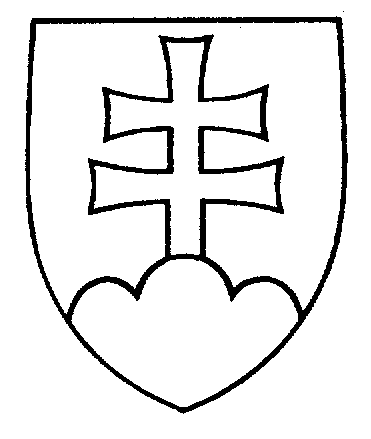 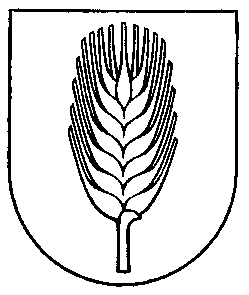 Mestský úrad, Ulica gen. M. R. Štefánika č. 15/4, 922 03  VrbovéVZN vyvesené na úradnej tabuli v meste Vrbové, dňa: 11.04.2018VZN bolo prerokované a schválené v MsZ dňa: 26.04.2018VZN bolo po schválení vyvesené na úradnej tabuli v meste dňa: 27.04.2018VZN schválené nadobúda  dňom 15. mája 2018Mesto Vrbové na  základe § 6 zákona SNR č. 369/1990 Zb. o obecnom zriadení v znení neskorších predpisov, zákona č. 583/2004 Z. z.  o rozpočtových pravidlách územnej samosprávy v znení neskorších predpisov,  zákona č. 50/1976 Zb.  o územnom plánovaní           a stavebnom poriadku v znení neskorších predpisov (ďalej len „stavebný zákon“)  a  podľa zákona č. 147/2001 Z. z. o reklame a o zmene a doplnení niektorých zákonov  v znení neskorších predpisov (ďalej len „zákon o reklame“)v  y  d  á  v  apre územie mesta VrbovéV Š E O B E C N E    Z Á V Ä Z N É   N A R I A D E N I Eč. 4/2018o zásadách umiestňovania reklamných stavieb na území mesta Vrbové Čl.  I.ÚVODNÉ USTANOVENIA           § 1Predmet úpravy(1) Toto nariadenie vymedzuje podmienky umiestňovania, povoľovania                                 a prevádzkovania reklamných stavieb ako aj podmienky uskutočňovania propagácie                        a reklamy na území mesta Vrbové.§ 2Vymedzenie základných pojmovReklama je predvedenie, prezentácia alebo iné oznámenie v každej podobe súvisiace           s obchodnou, podnikateľskou alebo inou zárobkovou činnosťou s cieľom uplatniť produkty na trhu. Produkt je tovar, služby, nehnuteľnosti, obchodné meno, ochranná známka, označenie pôvodu výrobkov a iné práva a záväzky súvisiace s podnikaním. Šíriteľ reklamy je fyzická osoba alebo právnická osoba, ktorá reklamu šíri. Reklamou nie je :označenie sídla právnickej osoby, trvalého pobytu fyzickej osoby, označenie prevádzkarne alebo organizačnej zložky právnickej osoby alebo fyzickej osoby obchodným menom, ako aj označenie budov, pozemkov a iných nehnuteľných vecí alebo hnuteľných vecí vo vlastníctve alebo v nájme týchto osôb; označenie listov a obálok obchodným menom alebo ochrannou známkou; označenie produktov alebo ich obalov údajmi, ktoré sa musia na nich uvádzať podľa osobitného predpisu; zverejnenie výročnej správy o hospodárení, účtovnej závierky, auditu podniku alebo iných informácií o podniku, ak povinnosť ich zverejnenia vyplýva  z osobitného predpisu. Reklamná stavba je stavebná konštrukcia postavená stavebnými prácami  zo stavebných výrobkov, ktorá je :pevne spojená so zemou; pevným základom; strojnými súčiastkami alebo zvarom o pevný základ v zemi alebo o inú stavbu; ukotvením pilótami alebo lanami s kotvou v zemi alebo na inej stavbe; pripojením na siete a zariadenia technického vybavenia územia; alebo upevnená strojnými súčiastkami alebo zvarom o pevný základ na zemi; alebo ktorej osadenie vyžaduje úpravu podkladu a ktorej funkciou je šírenie reklamných, propagačných, navigačných a iných informácií viditeľných                              z verejných priestorov. Za reklamné stavby možno považovať najmä: veľkoplošné reklamné stavby – napr. billboard, bigboard, megaboard a pod. (osvetlené, neosvetlené, pohyblivé, statické a pod. – či už stojace na pozemku samostatne alebo upevnené o inú stavbu); reklamné stavby s menšou informačnou plochou – napr. samostatne stojace reklamné tabule (kovové, plastové, drevené...); svetelné reklamné stavby – napr. LED, neónové, krabicové, solárne a iné svetelné tabule alebo trubice, tzv. citylight vitríny a pod.; reklamné stavby upevnené o inú stavbu – napr. bannerová vode odolná plachta, reklamná plocha na drevenej, kovovej, plastovej alebo inej konštrukcii upevnená            o fasádu, o strechu budovy, o plot, o stĺp verejného osvetlenia, o stĺp trakčného vedenia a pod.; iné reklamné stavby. Reklamné stavby, ktorých najväčšia informačná plocha :je menšia ako 3 m2, sú drobné stavby; je 3 m2 a väčšia, sú jednoduché stavby. Najväčšou informačnou plochou sa rozumie kolmý priemet jednej najväčšej informačnej plochy umiestnenej na reklamnej stavbe na zvislú rovinu podľa projektovej dokumentácie predloženej stavebnému úradu. § 3Všeobecné požiadavky na reklamuReklama musí spĺňať požiadavky na verejné rečové prejavy, dodržiavať zásady jazykovej kultúry, gramatické a pravopisné pravidlá, pravidlá výslovnosti slovenského jazyka             a ustálenú odbornú terminológiu. Reklama sa nesmie šíriť, ak je v rozpore s dobrými mravmi, prezentuje produkty, ktorých výroba, predaj, poskytovanie alebo používanie sú zakázané, alebo ak nespĺňa požiadavky podľa osobitného predpisu. Reklama nesmie prezentovať výrobky alebo služby, ktorých neoprávnená manipulácia je zakázaná osobitnými predpismi. Reklama nesmie obsahovať ani iné náležitosti, uvedené v § 3 ods. 1 zákona o reklame. § 3a               Záväzné podmienky pre umiestňovanie reklamy na území mesta VrbovéLokality pre umiestnenie reklamných, informačných a propagačných zariadení:Piešťanská cesta - vjazd do mesta, od značky IS 36a- obec po ČS PHM a skladová, prevádzková zóna oproti ČS PHM.Od Priehradnej ulice pozdĺž ŠC II/499 smerom na Prašník /pravá strana/.Šteruská cesta /ŠC II/502/ od Družstevnej ulice po zástavku prímestskej HD obojstranne. Na ostatnom území mesta je nežiaduce umiestňovať reklamné, informačné a propagačné zariadenia tohto druhu.§ 3b            Odporúčané podmienky pre umiestňovanie reklamy na území mesta VrbovéObsahová náplň reklamných, informačných a propagačných zariadení prednostne venovaná informáciám o kultúrnych, spoločenských a športových aktivitách mesta.§ 3cPrílohyPriestorové vymedzenie a fotografická dokumentácia lokalít vhodných                         pre umiestnenie reklamných, informačných a  propagačných zariadení je uvedené        v grafickej časti, tvoriacej neoddeliteľnú prílohu č. 1 tohto všeobecne záväzného nariadenia.       Čl. II.POVOĽOVANIE, UMIESTŇOVANIE A ODSTRAŇOVANIEREKLAMNÝCH STAVIEB§ 4Postupy povoľovania reklamnej stavbyNa účely povoľovania sa reklamné stavby členia podľa veľkosti informačnej plochy          na reklamné stavby, na ktorých najväčšia informačná plocha :a) je menšia ako 3 m² – takéto stavby sa ohlasujú; má veľkosť od 3 m²  do  20 m2 – takéto stavby sa povoľujú; je väčšia ako 20 m² – takéto stavby sa povoľujú aj kolaudujú. Povoľovanie reklamných stavieb vykonáva stavebný úrad postupom :na základe ohlásenia stavebnému úradu pri reklamných stavbách, na ktorých najväčšia informačná plocha je menšia ako 3 m² (drobné stavby), alebo na základe žiadosti o stavebné povolenie pri reklamných stavbách, na ktorých najväčšia informačná plocha je 3 m²  alebo väčšia  (jednoduché stavby). Na reklamné stavby sa nevyžaduje Rozhodnutie o umiestnení stavby. Stavebné povolenie ani ohlásenie stavebnému úradu sa nevyžaduje  pri reklamných stavbách umiestnených na stĺp verejného osvetlenia alebo na stĺp trakčného vedenia,         ak nezasahujú do prejazdného profilu pozemnej komunikácie ani do priechodového prierezu dráh a na ktorých má najväčšia informačná plocha veľkosť do 1,2 m2. Povinnosti vyplývajúce z iných právnych predpisov týmto nie sú dotknuté (napr. vlastnícke právo     k stĺpom, dopravné predpisy, bezpečnostné predpisy a pod.). Povolenie stavebného úradu sa nevyžaduje pri označeniach budov štátnych orgánov, pri návestiach v záujme verejnej bezpečnosti a poriadku, pri uličných, požiarnych, dopravných, vodohospodárskych a opisných značkách, pri označení geodetických bodov a poštových schránok. § 5Ohlásenie reklamnej stavbyStavebník podľa § 57 stavebného zákona je povinný vopred ohlásiť stavebnému úradu uskutočnenie reklamnej stavby, na ktorej najväčšia informačná plocha je menšia ako      3 m2  (drobnej stavby), ako aj stavebné úpravy takejto drobnej stavby. Stavebný úrad môže určiť, že ohlásenú drobnú stavbu, stavebnú úpravu alebo udržiavacie práce možno uskutočniť len na základe stavebného povolenia. Stavebník môže uskutočniť ohlásené stavby, stavebné úpravy a udržiavacie práce len na základe písomného oznámenia stavebného úradu, že proti ich uskutočneniu nemá námietky. Ohlásenú reklamnú stavbu, na ktorej najväčšia informačná plocha je menšia ako 3 m2, môže stavebník začať uskutočňovať len do jedného roka     odo dňa doručenia oznámenia stavebného úradu stavebníkovi, pokiaľ stavebný úrad v odôvodnených prípadoch neurčil na začatie stavby dlhšiu lehotu. Ohlásenie drobnej stavby, stavebných úprav a udržiavacích prác musí spĺňať náležitosti § 57 stavebného zákona a  § 5 až 7 Vyhlášky Ministerstva životného prostredia SR           č. 453/2000 Z.z., ktorou sa vykonávajú niektoré ustanovenia stavebného zákona (ďalej len „vyhláška“). § 6Povolenie reklamnej stavbyStavebník podľa § 58 stavebného zákona pred uskutočnením reklamnej stavby, ktorej najväčšia informačná plocha je 3 m² a väčšia, písomne požiada o stavebné povolenie takejto jednoduchej stavby. Žiadosť o stavebné povolenie musí spĺňať náležitosti § 58 stavebného zákona a § 8 vyhlášky č. 453/2000 Z. z. Reklamné stavby, na ktorých najväčšia informačná plocha je väčšia ako 20 m2, podliehajú kolaudačnému konaniu. Kolaudačné konanie vykonáva stavebný úrad, ktorý vydal stavebné povolenie. Návrh na vydanie kolaudačného rozhodnutia podáva stavebník písomne; tento návrh musí obsahovať náležitosti podľa § 17 vyhlášky č. 453/2000 Z. z. § 7                 Všeobecné zásady umiestňovania reklamných stavieb v mesteReklamné stavby nesmú svojím vyhotovením a umiestnením rušiť krajinný ráz, ohrozovať verejnú bezpečnosť a poriadok, brániť rozhľadu na pozemnej komunikácii          a cestách, nad prípustnú mieru obťažovať okolie a obytné prostredie hlukom, osvetlením alebo estetickým vzhľadom. Reklamné stavby nesmú na pozemnej komunikácii a verejnom priestranstve tvoriť prekážku. Záujemca o umiestnenie reklamnej stavby na pozemku alebo stavbe vo vlastníctve mesta musí písomne požiadať mesto Vrbové o súhlas s umiestnením reklamnej stavby. Pred podpisom nájomnej zmluvy obec posúdi umiestnenie takejto reklamnej stavby predovšetkým z hľadiska jej bezpečnosti, funkčnosti, stability a estetického pôsobenia. Ak obec vydá súhlas s umiestnením reklamnej stavby na pozemku alebo stavbe                   vo svojom vlastníctve, vyzve žiadateľa k podpisu nájomnej zmluvy. Nájomná zmluva podľa ods. (5) musí obsahovať ustanovenia: o tom, na aký čas sa uzatvára; ohľadom identifikácie pozemku alebo stavby, kde bude reklamná stavba umiestnená; povinnou prílohou zmluvy je situačný výkres, ktorý obsahuje vyznačenie umiestnenia reklamnej stavby na pozemku vrátane odstupov od hraníc so susednými pozemkami   a od susedných stavieb a stavebné riešenie reklamnej stavby; o podmienkach a spôsobe platby za prenájom pozemku alebo stavby. Nájomná zmluva podľa ods. (5) môže obsahovať: ustanovenie o tom, že zmluva nadobudne účinnosť až :dňom doručenia písomného oznámenia stavebného úradu, že proti uskutočneniu reklamnej stavby nemá námietky (ak ide o reklamnú stavbu, na ktorú sa vyžaduje ohlásenie drobnej stavby), alebo dňom nadobudnutia právoplatnosti stavebného povolenia (ak ide o reklamnú stavbu, na ktorú sa vyžaduje stavebné povolenie); iné ustanovenia, na ktorých sa obec ako prenajímateľ s nájomcom dohodne. Mesto Vrbové si vyhradzuje právo neudeliť súhlas s umiestnením reklamnej stavby           na pozemku alebo stavbe vo vlastníctve obce, a to aj bez udania dôvodu. § 8               Podmienky umiestňovania reklamnej stavby podľa cestného zákonaV zmysle zákona č. 135/1961 Zb. o pozemných komunikáciách v znení neskorších predpisov (cestný zákon) je možné rozlíšiť umiestnenie reklamnej stavby :na pozemnej komunikácii; na umiestnenie reklamných stavieb na pozemných komunikáciách je potrebné povolenie na zvláštne užívanie komunikácií vydané príslušným cestným správnym orgánom rozhodnutím so súhlasom dopravného inšpektorátu; na rozhodovanie o povoľovaní zvláštneho užívania diaľnic, ciest                 a miestnych komunikácií sa vzťahujú všeobecné predpisy o správnom konaní, a v ochrannom pásme pozemnej komunikácie; na umiestnenie reklamných stavieb            v ochrannom pásme pozemnej komunikácie je potrebná výnimka zo zákazu činnosti    v ochrannom pásme, ktorú povoľuje príslušný cestný správny orgán záväzným stanoviskom po predchádzajúcom súhlase dopravného inšpektorátu;  na povolenie výnimky sa nevzťahujú všeobecné predpisy o správnom konaní.  § 9Zákazy umiestňovania reklamných stavieb Zakazuje sa umiestňovať reklamné stavby :na stĺpoch verejného osvetlenia ciest a miestnych komunikácií a na stĺpoch trolejového vedenia, ak reklamné stavby zasiahnu do prejazdného profilu pozemnej komunikácie alebo je ich najväčšia informačná plocha väčšia ako  1,2 m²; na križovatke tak, aby bránili vodičovi v rozhľadovom poli vodiča na križovatke; na vozovke a krajniciach ciest a miestnych komunikácií ako predmety tvoriace pevnú prekážku; na ceste a na mieste pri ceste, ak by mohli viesť k zámene s dopravnou značkou alebo s dopravným zariadením alebo by ich zakrývali alebo ak by rozptyľovali                              a upútavali pozornosť účastníka cestnej premávky alebo ho oslňovali; miestom             pri ceste sa rozumie priestor, v ktorom je umiestnená dopravná značka alebo dopravné zariadenie; takýmto miestom je aj priestor, v ktorom sa dopravné značky alebo dopravné zariadenia spravidla umiestňujú.  V ochranných pásmach, v pamiatkovom území, na nehnuteľnej kultúrnej pamiatke,           na území so stupňom územnej ochrany je obmedzené alebo zakázané umiestňovať reklamné stavby len ak to ustanovujú osobitné predpisy (napr. zákon č. 442/2002 Z. z.      o verejných vodovodoch a verejných kanalizáciách  a  zákona  č. 276/2001 Z. z.                      o regulácii v sieťových odvetví, zákon č. 513/2009  Z.z. o dráhach, zákon                                 č. 543/2002 Z. z. o ochrane prírody a krajiny a pod.).§ 10Odstraňovanie reklamných staviebNa odstránenie reklamnej stavby sa jej vlastníkom povolenie stavebného úradu nevyžaduje. Ak vlastník reklamnej stavby oznámi odstránenie reklamnej stavby, stavebný úrad takéto oznámenie zaeviduje. Stavebný úrad nariadi vlastníkovi reklamnej stavby odstránenie reklamnej stavby : závadnej a ohrozujúcej život alebo zdravie osôb, pokiaľ ju nemožno hospodárne opraviť; postavenej bez stavebného povolenia alebo v rozpore s ním alebo bez písomného oznámenia stavebného úradu podľa § 57 ods. 2 stavebného zákona pri stavbách, ktoré treba ohlásiť; na ktorú bolo zrušené stavebné povolenie; dočasnej stavby, pri ktorej uplynul určený čas jej trvania alebo pominul účel,                   na ktorý bola zriadená. Ohlásenie odstránenia reklamnej stavby môže podať :vlastník pozemku alebo stavby, ktorý nedal právo inej osobe uskutočniť reklamnú stavbu na svojom pozemku alebo na svojej stavbe; osoba, ktorá má iné práva k pozemku alebo stavbe [§ 139 ods. 1 písm. a) až c) stavebného zákona], ktorá nedala právo inej osobe uskutočniť reklamnú stavbu             na svojom pozemku alebo na svojej stavbe alebo záujmové združenie vlastníkov reklamných stavieb registrované podľa stavebného zákona.  Stavebný úrad na základe ohlásenia odstránenia reklamnej stavby začne skrátené konanie o odstránení reklamnej stavby :ak vlastník reklamnej stavby nie je známy, stavebný úrad vydá osobe, ktorá podala ohlásenie odstránenia stavby, súhlas s odstránením reklamnej stavby do 30 dní            odo dňa podania ohlásenia; ak vlastník reklamnej stavby je známy, stavebný úrad vyzve tohto vlastníka, aby           do 15 dní odo dňa doručenia výzvy preukázal, že mal oprávnenie na uskutočnenie reklamnej stavby na pozemku alebo na stavbe, kde je umiestnená, a je zhotovená             v súlade s podmienkami podľa stavebného zákona, inak stavebný úrad do 30 dní         odo dňa márneho uplynutia 15-dňovej lehoty vydá osobe, ktorá podala ohlásenie odstránenia stavby súhlas s odstránením reklamnej stavby. Vlastník pozemku alebo stavby, záujmové združenie vlastníkov reklamných stavieb registrované podľa stavebného zákona alebo osoba, ktorá má iné práva k pozemku alebo stavbe [§ 139 ods. 1 písm. a) až c) stavebného zákona], je oprávnená   po doručení súhlasu stavebného úradu s odstránením reklamnej stavby odstrániť reklamnú stavbu   na náklady vlastníka reklamnej stavby. Podľa § 11 ods. 3 zákona č. 135/1961 Zb. o pozemných komunikáciách v znení neskorších predpisov (cestný zákon) môže príslušný cestný správny orgán  v správnom konaní nariadiť vlastníkovi, správcovi alebo užívateľovi reklamnej stavby umiestnenej     v rozpore s výnimkou zo zákazu alebo obmedzenia činnosti, ktorá by mohla ohroziť cesty alebo miestne komunikácie alebo premávku na nich, aby bez náhrady v cestnom ochrannom pásme odstránil alebo upravil reklamnú stavbu. Náhrada   za odstránenú reklamnú stavbu sa poskytuje, len ak bola reklamná stavba umiestnená pred určením cestného ochranného pásma alebo ak v povolení reklamnej stavby, postavenej v súlade     s povolením, nie je vylúčené poskytnutie náhrady. § 11Povinnosti vlastníka reklamnej stavby(1) Vlastník reklamnej stavby je povinný zabezpečiť počas celej doby trvania reklamnej stavby jej označenie menom a priezviskom, obchodným menom, názvom, ochrannou známkou alebo iným symbolom, ktorý umožňuje identifikáciu vlastníka reklamnej stavby. Čl.  II.POPLATKY ZA REKLAMNÉ STAVBY§ 12Správne poplatky(1)  V súvislosti s reklamnými stavbami sa platia správne poplatky podľa zákona                     č. 145/1995 Z. z.   o správnych poplatkoch. § 13Poplatky za prenájom pozemkov a stavieb vo vlastníctve obce na účely umiestnenia reklamnej stavbyMesto Vrbové stanovuje výšku nájomného za dočasné užívanie verejných priestranstiev na účely umiestnenia reklamnej stavby nasledovne : Čl.  III.SANKCIE NA ÚSEKU REKLAMNÝCH STAVIEB§ 14Priestupky podľa stavebného zákonaPriestupku sa dopustí a potrestá sa ten, kto uskutočňuje alebo užíva : reklamnú stavbu, na ktorej najväčšia informačná plocha je menšia ako 3 m2, ktorú treba ohlásiť, bez takého ohlásenia alebo v rozpore s ním pokutou vo výške 150 eur; reklamnú stavbu, na ktorej najväčšia informačná plocha má veľkosť od 3 m2  do 20 m2, bez stavebného povolenia alebo v rozpore s ním pokutou vo výške  250 eur; reklamnú stavbu, na ktorej najväčšia informačná plocha je väčšia ako 20 m2,                 bez stavebného povolenia alebo v rozpore s ním, alebo bez kolaudačného rozhodnutia, alebo v rozpore s ním pokutou vo výške 450 eur; reklamnú stavbu bez označenia (§ 86 ods. 4, § 142d ods. 2 stavebného zákona)                  a v lehote určenej stavebným úradom alebo inšpekciou nezabezpečí označenie reklamnej stavby pokutou vo výške 50 eur. Priestupky prejednáva stavebný úrad alebo Slovenská stavebná inšpekcia. Na priestupky a ich prejednávanie sa vzťahujú všeobecne právne predpisy o priestupkoch. § 15Správne delikty podľa stavebného zákonaStavebný úrad alebo inšpekcia uloží právnickej osobe alebo fyzickej osobe oprávnenej na podnikanie, ktorá uskutočňuje alebo užíva :reklamnú stavbu, na ktorej najväčšia informačná plocha je menšia ako 3 m2, ktorú treba ohlásiť, bez takého ohlásenia alebo v rozpore s ním pokutu vo výške  150 eur; reklamnú stavbu, na ktorej najväčšia informačná plocha má veľkosť od 3 m2  do 20 m2, bez stavebného povolenia alebo v rozpore s ním pokutu vo výške  250 eur; reklamnú stavbu, na ktorej najväčšia informačná plocha je väčšia ako 20 m2,  bez stavebného povolenia alebo v rozpore s ním, alebo bez kolaudačného rozhodnutia, alebo v rozpore s ním pokutu vo výške 450 eur; reklamnú stavbu bez označenia (§ 86 ods. 4, § 142d ods. 2 stavebného zákona)                  a v lehote určenej stavebným úradom alebo inšpekciou nezabezpečí označenie reklamnej stavby pokutu vo výške 50 eur. Pokutu podľa odseku 1 možno uložiť aj opakovane, a to až do odstránenia nedostatkov. § 16Priestupky podľa cestného zákonaCestný správny orgán alebo obec, ktorá v rámci preneseného výkonu štátnej správy prejednáva priestupky na úseku miestnych komunikácií a účelových komunikácií                 v rozsahu svojej pôsobnosti, môže uložiť pokutu do 330 eur tomu, kto :sa dopustí priestupku na úseku pozemných komunikácií tak, že v rozhľadovom poli vodiča na križovatke umiestni skládky materiálov, reklamné stavby alebo iné zariadenie, ktoré neslúži na správu pozemnej komunikácie, na riadenie cestnej premávky, ani na prevádzku dopravy a ktoré bráni v rozhľade vodičovi; umiestni reklamnú stavbu v rozpore s : § 10 ods. 5 na stĺpoch verejného osvetlenia ciest a miestnych komunikácií,              ak reklamná stavba zasiahne do prejazdného profilu pozemnej komunikácie alebo je jej najväčšia informačná plocha väčšia ako 1,2 m².  Na priestupky a ich prejednávanie sa vzťahujú všeobecne právne predpisy o priestupkoch. § 17Správne delikty podľa cestného zákonaCestný správny orgán a obec v rozsahu svojej pôsobnosti uložia pokutu  do 33.190 Eur právnickej osobe alebo fyzickej osobe oprávnenej na podnikanie podľa osobitných predpisov, ak :v rozhľadovom poli vodiča na križovatke umiestni skládky materiálov, reklamné stavby alebo iné zariadenie, ktoré neslúži na správu pozemnej komunikácie,                    na riadenie cestnej premávky, ani na prevádzku dopravy a ktoré bráni v rozhľade vodičovi; umiestni reklamnú stavbu v rozpore s : § 10 ods. 5 na stĺpoch verejného osvetlenia ciest a miestnych komunikácií,              ak reklamná stavba zasiahne do prejazdného profilu pozemnej komunikácie alebo je jej najväčšia informačná plocha väčšia  ako 1,2 m².  Pri určení výšky pokuty sa prihliada na závažnosť, čas trvania a na rozsah spôsobenej škody. Pokutu možno uložiť do jedného roka odo dňa, keď sa cestný správny orgán dozvedel       o tom, že právnická osoba alebo fyzická osoba porušila svoju povinnosť, najneskôr však do troch rokov odo dňa, keď došlo k porušeniu povinnosti. Pokuta je splatná do 15 dní odo dňa, keď rozhodnutie o jej uložení nadobudlo právoplatnosť. Výnosy z pokút sú príjmom štátneho rozpočtu alebo rozpočtu obce podľa toho, ktorý cestný správny orgán pokutu uložil. Čl.  IV.ZÁVEREČNÉ USTANOVENIA§ 18Záverečné ustanoveniaNa tomto VZN mesta Vrbové sa uznieslo mestské zastupiteľstvo vo Vrbovom                    č. uznesenia  58/IV/2018 zo  dňa 26.04.2018.  Platnosť  nadobúda  vyvesením na úradnej tabuli MsÚ po dobu 15 dní  a  účinnosť dňom 15.05.2018.Ďalšie povinnosti fyzických osôb, fyzických osôb oprávnených na podnikanie                     a právnických osôb, ktoré im vyplývajú z osobitných právnych predpisov, nie sú týmto nariadením dotknuté. Nadobudnutím účinnosti tohto všeobecne záväzného nariadenia stráca platnosť Všeobecné záväzné nariadenie č. 9/2015 o umiestňovaní veľkoplošných reklamných, informačných a propagačných zariadení Uznesením č. 66/V/2015 zo dňa 06.05.2015.4)    Všetky zmeny a doplnky tohto všeobecne záväzného nariadenia podliehajú schváleniu mestského zastupiteľstva vo Vrbovom.5)      Návrh tohto VZN č. 5/2018 bol zverejnený na úradnej tabuli mesta Vrbové 15 dní             pred rokovaním MsZ, na uplatnenie pripomienok k návrhu dňa 11.04.2018.Vo Vrbovom dňa  27.04.2018                                                                              Dott. Mgr. Ema Maggiová      primátorka mestaPríloha č. 1 k VZN č. 4/2018Priestorové vymedzenie a fotografická dokumentácia lokalít vhodných pre umiestnenie reklamných, informačných a  propagačných zariadení je uvedené v grafickej časti, tvoriacej neoddeliteľnú prílohu č. 1 tohto všeobecne záväzného nariadenia.Informačná plocha reklamnej stavby v m 2Výška nájomného  v  €/rok0  až  0,5150,5  až  1251  až  2352  až  3453  až  2075 viac ako  20100